
LIGUE BELGE FRANCOPHONE D’ATHLETISME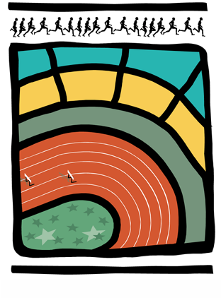 RAPPORT DU JUGE-ARBITRE
CROSS
Contenu du rapport CROSS :ContactAdministrationLigue Belge Francophone d’Athlétisme02/47.47.204 – lbfa@skynet.be HOMOLOGATION DES RESULTATSCercle organisateur : _________________________ Date : ___/___/______ Heure : ____ :____ N° meeting : ______Nom de la réunion : ________________________________________ Lieu exact : ____________________________Juge-arbitre : ____________________________________________________________________________________Déclare avoir noté sur les documents toutes les anomalies constatées et les rectifications effectuées par les organisateurs. En cas de chronométrage électronique, il déclare avoir vérifié les fiches servant à l’établissement des résultats et il joint au rapport les feuilles de chronométrage électronique et manuel.Avez-vous des remarques pouvant empêcher l’homologation des résultats :  OUI   NONSi oui, expliquez : ____________________________________________________________________________________________________________________________________________________________________________________________________________________________________________________________________________________________________________________________________________________________________________________________Disqualification des athlètesDes athlètes ont-ils été disqualifiés ?  OUI   NONSi oui, mentionnez les données suivantes : le nom de l’épreuve (ex. 100m-1e série) ; les nom et prénom ; le numéro de dossard ; le club et le motif de disqualification de l’athlète. Si possible, donnez également le numéro de l’article du règlement IAAF.____________________________________________________________________________________________________________________________________________________________________________________________________________________________________________________________________________________________________________________________________________________________________________________________Dossards d’un jour (annexe D), nombre total : _____________________________________________________Records : des records ont-ils égalés ou améliorés ?  OUI   NONSi oui, lesquels : donnez le nom de l’épreuve (ex : saut en longueur) ; les nom et prénom, le club et la performance de l’athlète.__________________________________________________________________________________________________________________________________________________________________________________________________________________________________________________________________________________________________________________________________________________________________________________________________________________________________________________________________________________________________________________________________________________________________________________________Date du rapport : ____/____/_______				Signature du Juge-arbitre :RAPPORT DU JUGE-ARBITRECercle organisateur : _________________________ Date : ___/___/______ Heure : ____ :____ N° meeting : ______Nom de la réunion : ________________________________________ Lieu exact : ____________________________Juge-arbitre : ____________________________________________________________________________________Mentionne en outre :AttitudeAttitude des athlètes : ______________________________________________________Attitude des délégués : _____________________________________________________Attitude des organisateurs : _________________________________________________BlessésY a-t-il des blessés ?  OUI   NONSi oui, complétez le tableau ci-dessous :RéclamationsY a-t-il des réclamations ?  OUI   NON	Si oui, expliquez :________________________________________________________________________________________________________________________________________________________________________________________________________________________________________________________________________________________________________________________________________________________________Attitude et travail des officiels________________________________________________________________________________________________________________________________________________________________________________________________________________________________________________________________________________________________________________________________________________________________Cas non prévus par le règlementY a-t-il des réclamations ?  OUI   NON	Si oui, expliquez :________________________________________________________________________________________________________________________________________________________________________________AnnexesHoraire du meeting					 OUI   NONRésultats en 1 exemplaire				 OUI   NONAnnexe C : Liste des dossards de remplacement	 OUI   NONAnnexe D : Liste des dossards d’un jour			 OUI   NONAnnexe F : Modifications apportées aux résultats	 OUI   NONAutres : ________________________________________________________________________________________________________________________________________________________________________________Date du rapport : ____/____/_______				Signature du Juge-arbitre :ANNEXE C : LISTE DES DOSSARDS DE REMPLACEMENT(À remplir par le secrétaire de réunion et à remettre au Juge-arbitre. Tous les dossards de remplacement doivent être joints à ce formulaire. Chacun des dossards reprendra, outre les renseignements ci-dessous, la date de la réunion et le nom du cercle organisateur). Cercle organisateur : _________________________ 	Date : ___/___/______ 		N° meeting : ______Lieu exact : _________________________________ANNEXE D : LISTE DES DOSSARDS D’UN JOUR (ROI – chap.X pages 3 et 4) A ATTRIBUER AUX ATHLETES NON AFFILIES(À remplir par le secrétaire de réunion et à remettre au Juge-arbitre). Tous les dossards distribués doivent être joints à ce formulaire. Chaque dossard reprendra, outre les renseignements ci-dessous, la date de la réunion et le nom du cercle organisateur). Cercle organisateur : _________________________ 	Date : ___/___/______ 		N° meeting : ______Lieu exact : _________________________________ANNEXE F : RELEVE DES MODIFICATIONS APPORTEES AUX 
       RESULTATS PAR LE JUGE-ARBITRECercle organisateur : _________________________ 	Date : ___/___/______ 		N° meeting : ______Veuillez mentionner les corrections apportées aux résultats, en reprenant ces titres : épreuve, catégorie, série ; avec, en regard les changements à apporter aux résultats : suppressions (S), ajouts (A), modifications (M).Une copie doit être transmise au secrétaire ou correspondant officiel du cercle organisateur. Exemple :FORMULAIRE DE RECLAMATION – JURY D’APPELLa garantie déclarée perdue sera remise ou virée à la comptabilité de la L.B.F.A.Après le meeting, le formulaire doit être remis ou renvoyer chez : 	Christel Durantà l’adresse suivante : 	Avenue de Marathon 119D à 1020 BruxellesNOTE DE FRAIS DES OFFICIELSMeeting : _________________________ 	Date : ___/___/______ 		* Mode de déplacement : 	C = Chauffeur (déplacement + prestation) - A = Accompagnant (prestation) - CP = Chauffeur partiel (déplacement jusqu’au point de                                    ralliement + prestation)DOCUMENTSEXEMPLAIRE(S)Homologation des résultatsRapport du juge-arbitreAnnexes :Annexe C : Liste des dossards de remplacementAnnexe D : Liste des dossards d’un jour attribués aux athlètes non affiliésAnnexe F : Relevé des modifications apportées aux résultats par le juge-arbitreFormulaire de réclamation – jury d’appelNote de frais des officiels1111111NOMPRENOMCLUBBlessures et soins(description sommaire)NOMSPRENOMSANNEE DENAISSANCECERCLEN° de DOSSARDNOMSPRENOMSANNEE DENAISSANCEN° de DOSSARDJuge-arbitre : EpreuvesSérieCatégoriePlaceNom – Prénom   AnnéeCerclePerf.CodeHauteurSEN H4Berny Jean   81USH2.15MEpreuvesSérieCatégoriePlaceNom – Prénom   AnnéeCerclePerf.CodeMeeting concerné :Lieu et date :Réclamation introduite de la part de :Partie du meeting concernée :Raisons évoquées de la contestation :________________________________________________________________________________________________________________________________________________________________________________________________________________________________________________________________________________________________________________________________________________________________________________________________________________________________________________________________________________________________________________________________________________________________________________________________________________________________________________________________________________________________________________________________________________________________________L’appui de la plainte est renvoyée aux suivants articles des règlements sportifs de la ligue.Nom et fonction du plaignant :Signature :Le formulaire de réclamation/Jury d’Appel doit être remis dûment complété, endéans les 30 minutes après l’annonce officielle de la décision du Juge-arbitre.L’appel doit être contresigné par l’athlète concerné ou par celui ou celle qui le ou la représente.Conformément à l’article 146 des règlements sportifs, une garantie de 12,50€ doit être acquittée en même temps que le dépôt de la plainte.Uniquement destiné au Jury d’AppelIndiquer à quel moment du meeting, la plainte a été faite sur le résultat :Indiquer le moment où la plainte verbale a été déposée auprès du Juge-arbitre :Décision du Jury d’Appel :Garantie :        remboursée             déclarée perdueReçu donné :  oui                              nonJuge-arbitre informé :                                      Date :                            Heure :Dépositaire de la plainte informé :               Date :                            Heure :Directeur de la compétition informé :          Date :                            Heure :Motivations de la décision du Jury d’Appel :________________________________________________________________________________________________________________________________________________________________________________________________________________________________________________________________________________________________________________________________________________________________________________________________________________________________________________________________________________________________________________________________________________________________________________________________________________________________________________________________________________________________________________________________________________________________________NOM et prénomLieu de départNombre de KM x 0,22€PrestationDivers JA/…MontantMode de déplacementNuméro de compteSignatureNOM et prénomLieu de départNombre de KM x 0,22€PrestationDivers JA/…MontantMode de déplacementNuméro de compteSignature